Living with CoyotesA Special Presentation Will Be Held on Thursday February 13, 2020 at 6:30pm
Walter J. Sullivan Water Purification Facility, 250 Fresh Pond Parkway Cambridge, MA.Speaker: John Maguranis, (RET.) Belmont ACO and Massachusetts Representative for Project CoyoteLEARN ALL ABOUT THE MOST MISUNDERSTOOD AND REMARKABLE ANIMAL IN NORTH AMERICA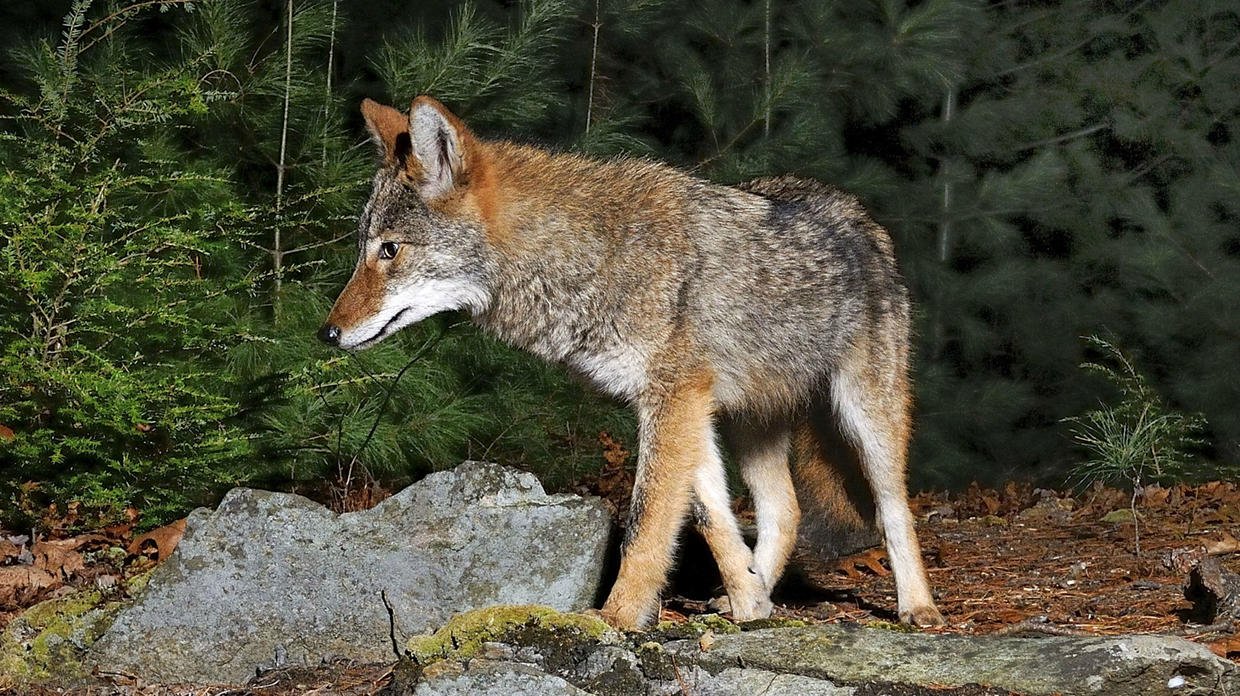 Presentation includes:Natural BehaviorDiet and HabitsPet and Human SafetyMyths and FactsHazingOrigin and History For Questions Please Call Cambridge Animal Control at 617-349-4376